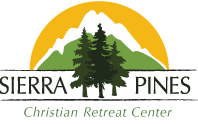 _____ Completed Medical Release Form (signed on both sides) **_____ Bible **_____ Notebook and pen(s) or pencil(s)_____ Flashlight with fresh batteries**_____ Bed linens (sleeping bag or 2 blankets) **_____ Pillow **_____ Towels, wash cloth**_____ Shampoo, Conditioner, Soap, Hand Cream _____ Toothpaste (sample size) and toothbrush in a tooth brush holder _____ Brush/Comb_____ Toiletries_____ Sun protection, Insect Repellent_____ Change of clothes for every day (bring a couple of extras!) _____ Watch (strongly recommended)_____ Sunglasses_____ Heavy, waterproof jacket (Keep in mind we are at 6800 ft.)_____ Waterproof pants_____ Long pants for recreation_____ Closed toed shoes_____ Warm, waterproof boots with good traction_____ Underwear_____ Socks_____ Tire Chains for your car if driving
